В этом учебном году Тыретская детская музыкальная школа приняла участие в конкурсе среди муниципальных образовательных учреждений  дополнительного образования детей  в сфере культуры Иркутской области, реализующих образовательные программы художественно-эстетической  направленности по видам музыкального  искусства  за эффективное ведение образовательной деятельности в 2012 году и стала одним из победителей.15 лучших музыкальных школ и школ искусств Иркутской области  будут награждены дипломами и денежными призами в размере 1 миллиона рублей.  Благодаря победе в этом масштабном  конкурсе в Тыретской музыкальной школе появятся новые музыкальные инструменты: рояль, фортепиано, народные инструменты, что значительно расширит творческую деятельность музыкантов.  Администрация музыкальной школы  выражает благодарность преподавателям и учащимся за  плодотворную творческую деятельность  в сфере эстетического развития подрастающего поколения.«Когда мы вместе!»В летние каникулы учащиеся Тыретской детской музыкальной школы Горбунова Ангелина– инструментальный жанр (скрипка), Ерган Даяна – вокальный жанр, Янышева Люба – инструментальный жанр (фортепиано) приняли участие в международном  детском и юношеском фестивале-конкурсе «Когда мы вместе». На берегу Черного моря  в небольшом курортном поселке Лермонтово   собралось более 200 участников из разных уголков России. Конкурсное выступление проходило   на сцене Дворца  культуры и спорта  Всероссийского детского центра  «Орленок». Наши учащиеся  впервые принимали  участие в конкурсе такого уровня, перед выступлением очень сильно волновались, но выступили хорошо.  Горбунова Ангелина и Ерган Даяна  стали  дипломантами  I степени, а Янышева Люба стала лауреатом  III степени. Мы поздравляем наших девочек с хорошими результатами, желаем дальнейших творческих успехов и побед  в конкурсах. Выражаем огромную благодарность  в оказании финансовой поддержки МО «Заларинский район» в лице Самойловича   В. В.; председателю Комитета по культуре Администрации МО «Заларинский район» Васильченко Л.М.;ОАО «Тыретский Солерудник»  в  лице генерального директора Карамушка М.Н.;  а также  частным предпринимателям  Перегудову С.П., Перегудовой Н.А., Распутину Ф.А., Сухановой Т.А. 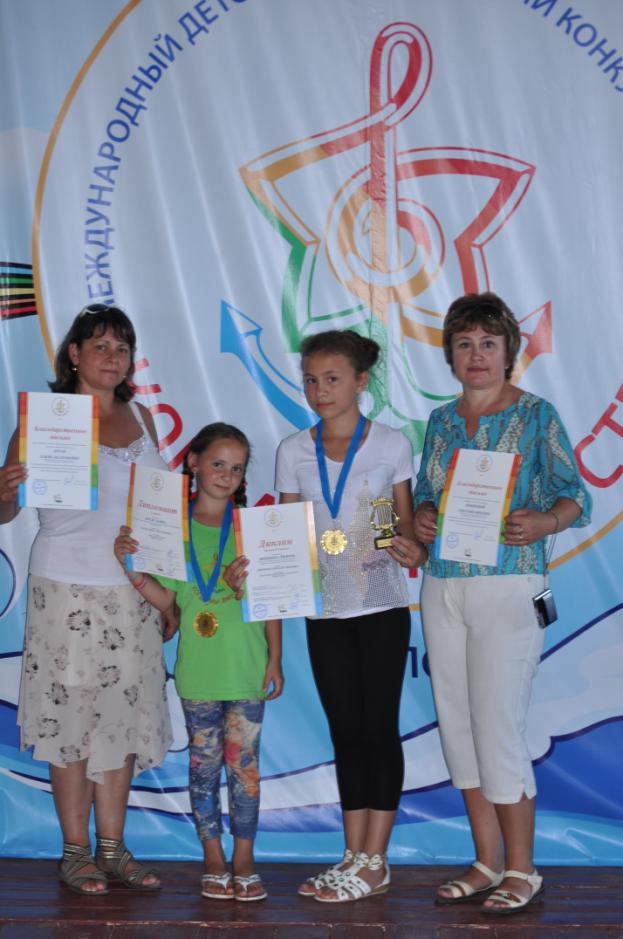 